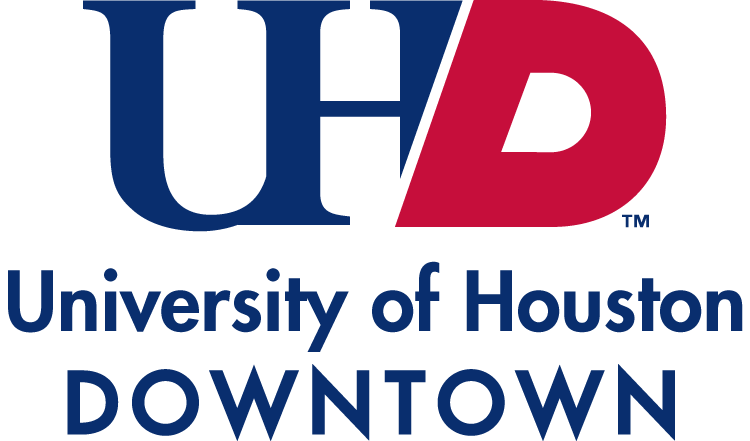 Institutional Review Board (IRB) Authorization AgreementInstitution or Organization Providing the IRB Review:Name (Institution/Organization A): 								
IRB Registration #: 										Federal-wide Assurance (FWA) #, if any: 								Institution Relying on the Designated IRB (Institution/Organization B):Name (Institution/Organization B): FWA #:The Officials signing below agree that  	            (name of Institution B) may rely on the designated IRB for review and continuing oversight of its human subjects research described below:Check one of the following:
__ This agreement applies to all human subjects’ research covered by Institution B’s FWA. 
__ This agreement is limited to the following specific protocol(s):Name of Research Project: 									Name of Principal Investigator: 									
Sponsor or Funding Agency: 									Award Number, if any: 										Other (describe): 										The review performed by the IRB at Organization/Institution A will meet the human subject protection requirements of Organization/Institution B’s OHRP-approved FWA. The IRB at Institution/Organization A will follow written procedures for reporting its findings and actions to appropriate officials at Institution B. Relevant minutes of IRB meetings will be made available to Institution B upon request. Institution B remains responsible for ensuring compliance with the IRB’s determinations and with the Terms of its OHRP-approved FWA. This document must be kept on file by both parties and provided to OHRP upon request. Signature of Signatory Official (Organization/Institution A) 		DatePrint Full Name of Organization/Institution A Official: 						Institutional Title: 										Signature of Signatory Official (Organization/Institution B) 		Date 
Print Full Name of Organization/Institution B Official: 						Institutional Title: 										